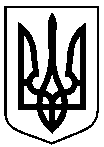 Управління освіти і науки Сумської міської радиКомунальна установа Сумська загальноосвітня школа І-ІІІ ступенів №6, м. Суми, Сумської області вул. СКД, буд. 7, м. Суми, 40035,тел. (0542) 36-13-47, е-mail: school6sumy1@ukr.net  Код ЄДРПОУ 14023068НАКАЗ18.01.2018										  №23Відповідно до статті 53 Конституції України, статтей 30, 79 Закону України «Про освіту», на виконання вимог законів України «Про запобігання корупції», «Про благодійну діяльність та благодійні організації», постанови Кабінету Міністрів України від 04.08.2000 р. №1222 «Про затвердження Порядку отримання благодійних (добровільних) внесків і пожертв від юридичних та фізичних осіб бюджетними установами і закладами освіти, охорони здоров’я, соціального захисту, культури, науки, спорту та фізичного виховання для потреб їх фінансування», листа Міністерства освіти і науки України від 05.09.2013 р. №1/9-608 «Щодо благодійних внесків», наказу управління освіти і науки Сумської міської ради від 18.01.2018  №23 «Про заборону збору коштів  у закладах освіти  м. Суми», з метою забезпечення конституційного права громадян на доступність і безоплатність освіти, забезпечення прозорості надходження і використання благодійних та спонсорських коштів та уникнення неконтрольованих зборів коштів з батьків у навчальному закладіНАКАЗУЮ:Працівникам освітнього закладу:Заборонити збір готівкових коштів працівниками закладу з батьків, учнів для вирішення фінансових питань, пов’язаних з покращенням матеріально-технічного забезпечення, проведенням ремонтних робіт, на подарунки закладу освіти та педагогічним працівникам. 1.2. Неухильно виконувати вимоги чинного законодавства України щодо отримання, використання та обліку благодійних (добровільних) внесків від юридичних та фізичних осіб.1.3. Прийом благодійних внесків здійснювати виключно на добровільних засадах та у безготівковій формі на рахунок «Суми за дорученням» з обов’язковим оформленням відповідної бухгалтерської документації згідно з  вимогами чинного законодавства України. 1.4. Заборонити здійснювати будь-які  фінансові операції у закладі освіти та надавати платні освітні послуги, крім тих, які передбачені Переліком платних послуг, які можуть надаватися навчальними закладами, іншими установами та закладами системи освіти, що належать до державної і комунальної форми власності, затвердженим постановою Кабінету Міністрів України від 27.08.2010 р. №796.2. Заступнику директора з НВР Феденко І.Б.:2.1.  Розмістити наказ  управління освіти і науки Сумської міської ради від 18.01.2018  №23 «Про заборону збору коштів  у закладах освіти  м. Суми» та наказ по школі від 18.01.2018  №23 на веб-сайті закладу освіти до 01.02.2018 р.2.2. Провести нараду з працівниками закладу, довести до відома під розпис накази, зазначені в п.2.1. та опрацювати законодавчу базу щодо порядку отримання благодійних внесків до 16.02.2018 року.3. Класоводам та класним керівникам довести наказ до відома батьківської громадськості та опрацювати чинні нормативно-правові акти щодо здійснення благодійної діяльності на батьківських зборах до 23.02.2018 року.4. Бухгалтеру Малишевій О.І. забезпечити оприлюднення інформації та документів про діяльність закладу освіти, зазначену в статті 30 Закону України «Про освіту», кошторис і фінансовий звіт про надходження та використання всіх отриманих коштів, інформацію про перелік товарів, робіт і послуг, отриманих як благодійна допомога, із зазначенням їх вартості, а також про кошти, отримані з інших джерел, не заборонених законодавством, на веб-сайті закладу освіти.5. Адміністрації навчального закладу:5.1. Проводити щорічно у травні-червні звітування про використання бюджетних та благодійних коштів перед трудовим колективом та  громадськістю.5.2. Здійснювати контроль за належним виконанням працівниками закладу освіти своїх функціональних обов’язків згідно із посадовою інструкцією та притягувати до відповідальності працівників за примусовий та незаконний збір коштів з батьків, учнів та вихованців.6. Вважати таким, що втратив чинність наказ по школі від 12.02.2016 №58 «Про заборону збору коштів учасниками навчально-виховного процесу в навчальному закладі».7.  Контроль за виконанням наказу залишаю за собою.Директор			Л.В. Новик     Ознайомлені:			І.Б. ФеденкоГ.М. Брихунець 			В.М. ЛодянойО.А. Акименко			Т.В. СпівакТ.І. Стрелець			О.І. МалишеваПро заборону збору коштів в освітньому закладі